SECRETARIA MUNICIPAL DE EDUCAÇÃO DE QUILOMBO/SC PROGRAMA NACIONAL DE ALIMENTAÇÃO ESCOLAR – PNAESECRETARIA MUNICIPAL DE EDUCAÇÃO DE QUILOMBO/SC PROGRAMA NACIONAL DE ALIMENTAÇÃO ESCOLAR – PNAESECRETARIA MUNICIPAL DE EDUCAÇÃO DE QUILOMBO/SC PROGRAMA NACIONAL DE ALIMENTAÇÃO ESCOLAR – PNAESECRETARIA MUNICIPAL DE EDUCAÇÃO DE QUILOMBO/SC PROGRAMA NACIONAL DE ALIMENTAÇÃO ESCOLAR – PNAESECRETARIA MUNICIPAL DE EDUCAÇÃO DE QUILOMBO/SC PROGRAMA NACIONAL DE ALIMENTAÇÃO ESCOLAR – PNAESECRETARIA MUNICIPAL DE EDUCAÇÃO DE QUILOMBO/SC PROGRAMA NACIONAL DE ALIMENTAÇÃO ESCOLAR – PNAECARDÁPIO- ETAPA DE ENSINO (Ensino Fundamental I e II, Ensino Médio) ZONA (rural)FAIXA ETÁRIA (da etapa de ensino correspondente)PERÍODO (parcial/integral)CARDÁPIO- ETAPA DE ENSINO (Ensino Fundamental I e II, Ensino Médio) ZONA (rural)FAIXA ETÁRIA (da etapa de ensino correspondente)PERÍODO (parcial/integral)CARDÁPIO- ETAPA DE ENSINO (Ensino Fundamental I e II, Ensino Médio) ZONA (rural)FAIXA ETÁRIA (da etapa de ensino correspondente)PERÍODO (parcial/integral)CARDÁPIO- ETAPA DE ENSINO (Ensino Fundamental I e II, Ensino Médio) ZONA (rural)FAIXA ETÁRIA (da etapa de ensino correspondente)PERÍODO (parcial/integral)CARDÁPIO- ETAPA DE ENSINO (Ensino Fundamental I e II, Ensino Médio) ZONA (rural)FAIXA ETÁRIA (da etapa de ensino correspondente)PERÍODO (parcial/integral)CARDÁPIO- ETAPA DE ENSINO (Ensino Fundamental I e II, Ensino Médio) ZONA (rural)FAIXA ETÁRIA (da etapa de ensino correspondente)PERÍODO (parcial/integral) Necessidades Alimentares Especiais:  Esse cardápio possui alimentos alérgicos como ovo, tomate e glúten. Serão levados em consideração os alunos com restrições alimentares. Necessidades Alimentares Especiais:  Esse cardápio possui alimentos alérgicos como ovo, tomate e glúten. Serão levados em consideração os alunos com restrições alimentares. Necessidades Alimentares Especiais:  Esse cardápio possui alimentos alérgicos como ovo, tomate e glúten. Serão levados em consideração os alunos com restrições alimentares. Necessidades Alimentares Especiais:  Esse cardápio possui alimentos alérgicos como ovo, tomate e glúten. Serão levados em consideração os alunos com restrições alimentares. Necessidades Alimentares Especiais:  Esse cardápio possui alimentos alérgicos como ovo, tomate e glúten. Serão levados em consideração os alunos com restrições alimentares. Necessidades Alimentares Especiais:  Esse cardápio possui alimentos alérgicos como ovo, tomate e glúten. Serão levados em consideração os alunos com restrições alimentares.FEVEREIRO/2021FEVEREIRO/2021FEVEREIRO/2021FEVEREIRO/2021FEVEREIRO/2021FEVEREIRO/20212ª FEIRA07/02 e 21/023ª FEIRA08/02 e 22/024ª FEIRA 09/02 e 23/025ª FEIRA10/02 e 24/026ª FEIRA11/02 e 25/02Café da Manhã/_______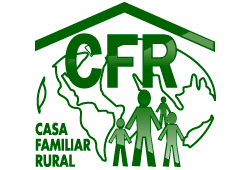 Pão/ Queijo/ Doce de Fruta/Mortadela Café e LeitePão/ Queijo/ Doce de Fruta/ Café e LeitePão/ Queijo/ Doce de Fruta/Mortadela Café e LeitePão/ Queijo/ Doce de Fruta/ Café e LeiteLanche da manhã/________Cuca/Suco IntegralBolo de cacau/ Suco IntegralPão francês com carne moída/ Suco IntegralBolo Salgado de Frango/ Suco IntegralBolacha de Limão/ Suco IntegralAlmoço/________ Arroz/Feijão/Isca de Carne de porco aceboladaSalada Arroz/ Feijão/ Queijo/Omelete/ SaladaArroz/ Feijoadinha/ Batata Assada/SaladaPolenta/ Arroz/ Carne de Gado em Molho/ queijo/Salada  Lasanha de Frango /SaladaLanche da Tarde/_______Pizza de carne moída/ Suco Torta de Bolacha/ BananaCanjica/MaçãSucrilhos/IogurteSagu de Uva /MelanciaLanche da Tarde 2Fruta/BiscoitoFruta/BiscoitoFruta/BiscoitoFruta/BiscoitoFruta/BiscoitoJanta/________Carreteiro/ Salada Polenta/ Arroz/ Molho bolonhesa/ Salada Macarrão com Molho de Frango SaladaRisoto de Frango/ Cenoura Ralada/ SaladaFernanda Zilio Bandiera, CRN 1108/SC - Responsável Técnica PNAE.Fernanda Zilio Bandiera, CRN 1108/SC - Responsável Técnica PNAE.Fernanda Zilio Bandiera, CRN 1108/SC - Responsável Técnica PNAE.Fernanda Zilio Bandiera, CRN 1108/SC - Responsável Técnica PNAE.Fernanda Zilio Bandiera, CRN 1108/SC - Responsável Técnica PNAE.Fernanda Zilio Bandiera, CRN 1108/SC - Responsável Técnica PNAE.